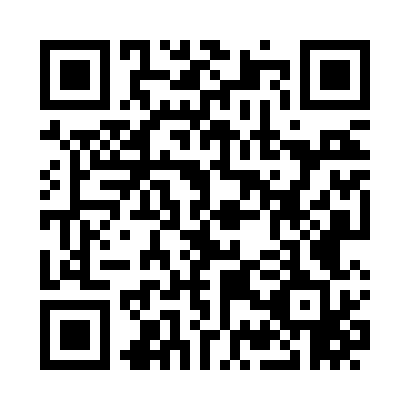 Prayer times for Junction Switch, Iowa, USAMon 1 Jul 2024 - Wed 31 Jul 2024High Latitude Method: Angle Based RulePrayer Calculation Method: Islamic Society of North AmericaAsar Calculation Method: ShafiPrayer times provided by https://www.salahtimes.comDateDayFajrSunriseDhuhrAsrMaghribIsha1Mon3:485:321:095:128:4510:292Tue3:495:331:095:128:4510:293Wed3:505:341:095:128:4510:284Thu3:515:341:095:128:4410:285Fri3:525:351:105:128:4410:276Sat3:535:351:105:128:4410:267Sun3:545:361:105:128:4310:268Mon3:555:371:105:128:4310:259Tue3:565:381:105:128:4310:2410Wed3:575:381:105:128:4210:2311Thu3:585:391:105:128:4210:2212Fri3:595:401:115:128:4110:2213Sat4:005:411:115:128:4010:2114Sun4:015:411:115:128:4010:2015Mon4:035:421:115:128:3910:1916Tue4:045:431:115:128:3910:1717Wed4:055:441:115:128:3810:1618Thu4:065:451:115:128:3710:1519Fri4:085:461:115:128:3610:1420Sat4:095:471:115:118:3510:1321Sun4:105:481:115:118:3510:1122Mon4:125:481:115:118:3410:1023Tue4:135:491:115:118:3310:0924Wed4:155:501:115:118:3210:0725Thu4:165:511:115:108:3110:0626Fri4:175:521:115:108:3010:0527Sat4:195:531:115:108:2910:0328Sun4:205:541:115:098:2810:0229Mon4:225:551:115:098:2710:0030Tue4:235:561:115:098:269:5931Wed4:255:571:115:088:259:57